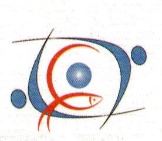 Bil. Mesyuarat:		Mesyuarat Jawatankuasa Sebut Harga Peringkat Ahli-Ahli Korporasi KO-NELAYAN Kali Ke-1/2023Tarikh Mesyuarat:	06 Februari 2023Bil.Tajuk Sebut HargaNama Syarikat Yang BerjayaHarga TawaranTempoh Siap1.Cadangan Pembekalan 02 Buah Kenderaan Pacuan 4 Roda Jenis Double Cabin untuk Ibu Pejabat KO-NELAYAN.Ruj. Sebutharga:  KONEL(HQ)(S)300-0/2 NO.35/2022DIPANGGIL SEMULA--2.Program TEKVES KO-NELAYAN:  Cadangan Kerja Membina Baru Bengkel Bot Nelayan di Kg. Log Tohog, Pulau Banggi, Kudat.Ruj. Sebutharga:  KONEL(HQ)(S)300-0/2 NO.31/2022AMIRA ENTERPRISELot 1 A2, Tingkat 1,Kudat Maju Shopping Centre,Jalan Paduka Mat Salleh Kudat,Kudat,RM 51,284.5007 minggu3.Cadangan Kerja Penyelenggaraan Fender dan Jeti Serta Kerja-Kerja Berkaitan di Kompleks Perikanan KO-NELAYAN, Lahad Datu Secara Reka Dan Bina.Ruj. Sebut harga:  KONEL(HQ)(S)300-0/2 NO.38/2022COOL MATE ENTERPRISETaman Warisan, Jalan Tengah Nipah,Peti Surat No. 61977,91128 Lahad Datu,SABAH.RM 67,800.004 minggu